Attention: Green TeamKMS will be celebrating Earth Day on Friday April 27th All Green Team members are being asked to spend a portion of the day making Kelly beautiful.  We will be cleaning the grounds, planting flowers and laying mulch.  Please dress appropriately.Sign up sheets are located outside Mrs. Peters’ classroom.  Do not sign up if you are not or have not been a Green Team Representative for your classroom.  Green Team will be ordering Tee Shirts this month for Earth Day.  Money is due when shirts are delivered April 26th.  Tee Shirts are Green with White lettering and cost $10KELLY MIDDLE SCHOOL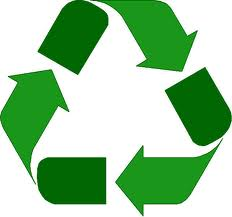 Green Team-------------------------------------------Name: _________________________________________________________________________________________1st hour teacher: ____________________________________________________________________________Circle Size.  Cash or Checks payable to East Detroit Public Schools$20 -  Hoodie:  Lg  or XL$10  - Tee Shirt:	  S	M	Lg	XL